ИНСТРУКЦИЯпо охране труда в кабинете географииИОТ-016-20231. Общие требования охраны труда1.1. Настоящая инструкция по охране труда в кабинете географии разработана в соответствии с Приказом Минтруда России от 29 октября 2021 года N 772н «Об утверждении основных требований к порядку разработки и содержанию правил и инструкций по охране труда», вступившим в силу 1 марта 2022 года, разделом Х Трудового кодекса Российской Федерации; с учетом СП 24.3648-20 «Санитарно-эпидемиологические требования к организациям воспитания и обучения, отдыха и оздоровления детей и молодежи» и СанПиН 1.2.3685-21 «Гигиенические нормативы и требования к обеспечению безопасности и (шли) безвредности для человека факторов среды обитания» и иных нормативных правовых актов по охране труда.1.2. Данная инструкция по охране труда в кабинете географии устанавливает требования охраны труда перед началом, во время и по окончании осуществления образовательной деятельности в кабинете географии школы, обозначает безопасные методы и приемы работ, а также требования охраны труда в возможных аварийных ситуациях в помещении кабинета.1.3. Ответственным за соблюдение норм и требований охраны труда в кабинете географии является учитель географии, непосредственно проводящий занятия в учебном кабинете.1.4. График работы учебного кабинета определяется утвержденным в соответствующем порядке расписанием учебных занятий.1.5. Учитель проводит в начале года с обучающимися вводный инструктаж по охране труда в кабинете географии, повторные инструктажи по соответствующим инструкциям по охране труда с внесением записей в журнал инструктажа обучающихся в кабинете географии.1.6. В целях соблюдения требований охраны труда в кабинете географии необходимо:соблюдать требования охраны труда и производственной санитарии, инструкции по охране труда, инструкцию по охране жизни и здоровья обучающихся; обеспечивать режим соблюдения норм и правил по охране труда и пожарной безопасности во время организации образовательной деятельности; соблюдать правила личной гигиены; знать порядок действий при возникновении пожара или иной чрезвычайной ситуации и эвакуации, сигналы оповещения о пожаре;уметь пользоваться первичными средствами пожаротушения;знать месторасположение аптечки;соблюдать Правила внутреннего трудового распорядка, Правила внутреннего распорядка обучающихся, Устав общеобразовательной организации; соблюдать инструкцию по охране труда для учителя географии;соблюдать инструкцию по пожарной безопасности в учебном кабинете.1.7. Перечень профессиональных рисков и опасностей в кабинете географии:нарушение остроты зрения при недостаточной освещённости рабочего места; перенапряжение зрительного анализаторов; нарушение осанки, возможное развитие близорукости при неправильном подборе размеров ученических парт и их размещении;поражение электрическим током при использовании неисправных ЭСО и оргтехники, электрических розеток, выключателей и кабелей питания с повреждённой изоляцией;поражение электрическим током при отсутствии зануления;длительные статические нагрузки и монотонность выполняемого труда;возгорание электронных средств обучения (ЭСО) и оргтехники, иного электрооборудования в кабинете географии;возгорание электронных средств обучения (ЭСО) и оргтехники, иного электрооборудования в кабинете географии; высокая плотность эпидемиологических контактов.1.8. Для обеспечения пожарной безопасности в кабинете географии в месте, близком к выходу, должны быть размещены первичные средства пожаротушения (огнетушители), иметься аптечка первой помощи.1.9. В кабинете на видном месте должна быть размещена данная инструкция по охране труда в кабинете географии, а также инструкция по охране труда для учащихся в кабинете, правила поведения в кабинете географии.1.10. В случае травмирования в кабинете географии уведомить непосредственного руководителя. При неисправности мебели, учебно-наглядного оборудования, ЭСО и иных электроприборов сообщить заместителю директора по административно-хозяйственной части и не использовать до устранения всех недостатков.1.11. В целях соблюдения правил личной гигиены и эпидемиологических норм в кабинете географии необходимо:не находиться в кабинете в верхней одежде; мыть руки с мылом после соприкосновения с загрязненными предметами, реактивами, перед началом работы в кабинете, после посещения туалета; не допускать приема пиши в учебном кабинете географии;осуществлять проветривание учебного кабинета;соблюдать требования СП 2.4.3648-20, СанПиН 1.2.3685-21, СП 3.1 2.4.3598-20.1.12. Все положения данной инструкции обязательны для исполнения педагогами школы, которые проводят занятия с обучающимися в учебном кабинете географии.1.13. Педагогические работники, осуществляющие деятельность в кабинете географии, допустившие нарушение или невыполнение требований настоящей инструкции по охране труда, рассматриваются, как нарушители производственной дисциплины и могут быть привлечены к дисциплинарной ответственности и прохождению внеочередной проверки знаний требований охраны труда, а в зависимости от последствий - и к уголовной; если нарушение повлекло материальный ущерб - к материальной ответственности в установленном порядке.2. Требования охраны труда перед началом работы в кабинете географии2.1. В кабинете географии перед началом образовательной деятельности необходимо оценить состояние электрооборудования:осветительные приборы должны быть исправны и надежно подвешены к потолку, иметь целостную светорассеивающую конструкцию и не содержать следов загрязнений; уровень искусственной освещенности в кабинете географии должен составлять не менее 300 люкс, на середине доски - не менее 500 люкс;коммутационные коробки должны быть закрыты крышками, корпуса выключателей и розеток не должны иметь трещин и сколов, а также оголенных контактов;удостовериться в исправности ЭСО и оргтехники.Удостовериться в наличии первичных средств пожаротушения, срока их пригодности и доступности, в наличии аптечки первой помощи и укомплектованности ее медикаментами.Убедиться в свободности выхода из учебного кабинета географии, проходов.Убедиться в безопасности рабочих мест:проверить мебель на предмет ее устойчивости и исправности;оценить покрытие столов и стульев, которое не должно иметь дефектов и повреждений; проверить плотность подведения кабелей питания к ЭСО и оргтехнике, не допускать переплетения кабелей питания;убедиться в отсутствии посторонних предметов на электронных средствах обучения;убедиться в исправности глобусов, карт и иных наглядных пособий по географии.2.5. Расстановка мебели в кабинете географии должна соответствовать нормам и требованиям СанПиН 1.2.3685-21:расстояние между столами и стенами (светонесущей и противоположной светонесущей) — не менее 5 0 см; расстояние между рядами столов — не менее 50 см; расстояние от учебной доски до первого ряда столов — не менее 240 см; наибольшая удаленность от учебной доски до последнего ряда столов - не более 860 см; угол видимости учебной доски — не менее 350;высота нижнего края учебной доски над полом — не менее 70-90 м.В отсутствии обучающихся произвести проветривание кабинета географии в соответствии с показателями продолжительности по СанПиН 1.2.3685-21, а именно:Температура воздуха в кабинете географии должна соответствовать требуемым санитарным нормам 18-240С, в теплый период года не более 250C.Минимальная диагональ используемых в кабинете планшетов должна составлять не менее 26,6 см (10,5 дюймов). Использование планшетов предполагает их размещения на столе под углом наклона 300.Размер и размещение интерактивной доски (интерактивной панели) в кабинете географии должны обеспечивать обучающимся доступ ко всей поверхности. Диагональ интерактивной доски должна составлять не менее 165,1 см. На интерактивной доске не должно быть зон, недоступных для работы. Интерактивная доска должна быть расположена по центру фронтальной стены кабинета. Активная поверхность интерактивной доски должна быть матовой. Размещение проектора интерактивной доски должно исключать для учащихся возможность возникновения слепящего эффекта.Расстояние от ближайшего места просмотра до экрана телевизионной аппаратуры должно быть не менее 2 метров.Приступать к образовательной деятельности в кабинете географии разрешается при соответствии учебного кабинета гигиеническим нормативам, после выполнения подготовительных мероприятий и устранения всех недостатков и неисправностей.3. Требования охраны труда во время работы в кабинете географии3.1. Во время осуществления образовательной деятельности необходимо соблюдать порядок в кабинете географии, не загромождать рабочие места, а также выход из кабинета и подходы к первичным средствам пожаротушения.3.2. Детей рассаживать с учетом наличия заболеваний органов дыхания, слуха и зрения. Обучающимся со значительным снижением слуха рабочие места отводятся за первыми и вторыми столами. Обучающимся с пониженной остротой зрения места отводятся ближе к окну за первыми столами. Обучающимся с ревматическими заболеваниями, склонными к частым ангинам и острым воспалениям верхних дыхательных путей, рабочие места отводятся дальше от окон. Не менее двух раз в год обучающихся, сидящих в крайних первом и третьем рядах, меняют местами с целью предупреждения нарушения осанки и искривления позвоночника. При расположении столов, используемых при организации обучения и воспитания, обучающихся с ограниченными возможностями здоровья и инвалидов, следует учитывать особенности физического развития обучающихся.3.3. Посадку обучающихся производить за рабочие столы, соответствующие их росту:3.4. Учебные доски, для работы с которыми используется мел, должны иметь темное антибликовое покрытие и должны быть оборудованными дополнительными источниками искусственного освещения, направленного непосредственно на рабочее поле. При использовании маркерной доски в кабинете географии цвет маркера должен быть контрастного цвета по отношению к цвету доски.3.5. Интерактивные доски, сенсорные экраны, информационные панели и иные средства отображения информации, а также компьютеры, ноутбуки, планшеты, моноблоки, иные электронные средства обучения (ЭСО) использовать в соответствии с инструкцией по эксплуатации и (или) техническим паспортом.3.6. Работа с ЭСО должна соответствовать гигиеническим нормативам, использование ЭСО осуществляться при наличии документов об оценке (подтверждении) соответствия Единым санитарно-эпидемиологическим и гигиеническим требованиям к продукции (товарам), подлежащей санитарно-эпидемиологическому надзору (контролю).3.7. При использовании ЭСО с демонстрацией обучающих фильмов, программ или иной информации, выполнять мероприятия, предотвращающие неравномерность освещения и появление бликов на экране. Для этого оконные проемы в кабинете географии, где используются ЭСО, должны быть оборудованы светорегулируемыми устройствами.3.8. При использовании 2-х и более ЭСО суммарное время работы с ними не должно превышать максимума по одному из них.3.9. Не допускать одновременное использование обучающимися на занятиях более двух различных ЭСО (интерактивная доска и ноутбук, интерактивная доска и планшет).3.10. Непрерывная и суммарная продолжительность использования различных типов ЭСО на занятиях должна соответствовать гигиеническим нормативам.3.11. При использовании ЭСО с демонстрацией обучающих фильмов, программ или иной информации, предусматривающих ее фиксацию в тетрадях, продолжительность непрерывного использования экрана не должна превышать 15 минут.3.12. Для определения продолжительности использования интерактивной доски (панели) на уроке рассчитывается суммарное время ее использования на занятии.3.13. Не превышать общую продолжительность использования ЭСО на уроке географии и суммарно в день в школе:3.14. Необходимо выключать или переводить в режим ожидания интерактивную доску и другие ЭСО, когда их использование приостановлено или завершено.3.15. Сенсорные экраны, интерактивные маркеры ежедневно дезинфицировать в соответствии с рекомендациями производителя либо с использованием растворов или салфеток на спиртовой основе, содержащих не менее 70% спирта.3.16. При использовании ЭСО и оргтехники в кабинетесмотреть прямо на луч света исходящий из проектора, прежде чем повернуться к классу лицом, необходимо отступить от интерактивной доски в сторону;включать в электросеть и отключать от неё ЭСО и оргтехнику мокрыми и влажными руками; нарушать последовательность включения и выключения, технологические процессы;размещать на электроприборах предметы (бумагу, ткань, вещи и т.п.); разбирать включенные в электросеть приборы;сгибать и защемлять кабели питания;прикасаться к работающему или только что выключенному мультимедийному проектору, необходимо дать ему остыть;оставлять без присмотра включенные в электрическую сеть мультимедийный проектор и иные ЭСО, а также оргтехнику.Наглядные и учебные пособия, карты и глобусы применять только в исправном состоянии, соблюдая правила безопасности и утверждённые методики.Не использовать в помещении учебного кабинета переносные отопительные приборы с инфракрасным излучением, а также кипятильники, плитки, электрочайники, не сертифицированные удлинители.В середине урока необходимо организовывать перерыв для проведения физкультминутки, содержащей комплекс упражнений для профилактики зрительного утомления, повышения активности центральной нервной системы, снятия напряжения с мышц шеи и плечевого пояса, с мышц туловища, для укрепления мышц и связок нижних конечностей. При использовании книжных учебных изданий гимнастику для глаз проводить во время перемен, при использовании ЭСО - во время занятий и перемен.В кабинете географии после каждого урока необходимо проводить сквозное проветривание. Конструкция окон должна обеспечивать возможность проведения проветривания помещения в любое время года. Проветривание в присутствии детей не проводить.Строго запрещено сидеть или вставать на подоконник, для предупреждения выпадений из окна, а также ранения стеклом.В кабинете географии запрещается курить, применять открытый огонь (свечи, фейерверки, бенгальские огни, хлопушки, петарды и т.п.), устраивать световые эффекты с использованием химических и других веществ, которые могут способствовать возникновению возгораний.Не допускается в кабинете географии нарушать настоящую инструкцию, иные инструкции по охране труда при выполнении работ и работе с электронными средствами обучения.4. Требования охраны труда в аварийных ситуациях4.1. Перечень основных возможных аварий и аварийных ситуаций в кабинете географии, причины их вызывающие: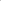 пожар, возгорание, задымление вследствие неисправности ЭСО и иной оргтехники, шнуров питания, при неаккуратном использовании сухого горючего и спиртовок; поражение электрическим током вследствие неисправности электроприборов, ЭСО и иной оргтехники, шнуров питания, отсутствия заземления; прорыв системы отопления, водоснабжения, канализации из-за износа труб;террористический акт или угроза его совершения.4.2. При возникновении нарушения целостности изоляции шнуров питания, неисправности ЭСО и иной оргтехники (посторонний шум, искрение и запах гари) необходимо прекратить с ним работу, обесточить, изъять с рабочего места, сообщить заместителю директора по административно-хозяйственной части и использовать только после выполнения ремонта (получения нового) и получения разрешения .4.3. При получении травмы обучающимся в кабинете географии необходимо оперативно оказать ему первую помощь, воспользовавшись аптечкой. Вызвать медицинского работника школы, при необходимости, вызвать скорую медицинскую помощь по телефону 103 и сообщить о происшествии директору общеобразовательной организации. Обеспечить до начала расследования сохранность обстановки на месте происшествия, а если это невозможно (существует угроза жизни и здоровью окружающих) — фиксирование обстановки путем составления схемы, протокола, фотографирования или иным методом.4.4. В случае появления задымления или возгорания в учебном кабинете, учитель географии обязан немедленно прекратить работу, вывести детей из кабинета — опасной зоны, вызвать пожарную охрану по телефону 01 (101 — с мобильного), оповестить голосом о пожаре и вручную задействовать АПС, сообщить директору школы. При условии отсутствия угрозы жизни и здоровью людей принять меры к ликвидации пожара в начальной стадии с помощью первичных средств пожаротушения. При использовании огнетушителей не направлять в сторону людей струю углекислоты или порошка.4.5. При аварии (прорыве) в системе отопления, водоснабжения и канализации в кабинете географии необходимо вывести обучающихся из помещения, оперативно сообщить о происшедшем заместителю директора по административно-хозяйственной части общеобразовательной организации.4.6. В случае угрозы или возникновения очага опасного воздействия техногенного характера, угрозы или приведения в исполнение террористического акта следует руководствоваться Планом эвакуации, инструкцией о порядке действий в случае угрозы и возникновении ЧС террористического характера.5. Требования охраны труда по окончании работы в кабинете географии5.1. После завершения занятия в кабинете географии необходимо:проконтролировать приведение в надлежащий порядок рабочих мест обучающихся; отключить электропитание ЭСО и оргтехники в той последовательности, которая установлена инструкциями по эксплуатации оборудования; обеспечить организованный выход всех учеников из учебного кабинета.5.2. Осуществить сквозное проветривание кабинета географии.5.3. Удостовериться в противопожарной безопасности помещения. Удостовериться, что противопожарные правила в помещении соблюдены, огнетушители находятся в установленных местах. При окончании срока эксплуатации огнетушитель необходимо передать лицу, ответственному за пожарную безопасность в школе, для последующей перезарядки. Установить в помещении новый огнетушитель.5.4. Проконтролировать проведение влажной уборки, а также вынос мусора из помещения кабинета географии.5.5. Закрыть окна, отключить приточно-вытяжную вентиляцию (при наличии), перекрыть воду и выключить свет. 5.6. Сообщить непосредственному руководителю о недостатках, влияющих на безопасность труда, пожарную безопасность, обнаруженных во время работы в кабинете географии.5.7. При отсутствии недостатков закрыть кабинет географии на ключ.6. Заключительные положения инструкции по охране труда в кабинете географии6.1. Проверка и пересмотр настоящей инструкции по охране труда проводится не реже одного раза в 5 лет.6.2. Инструкция по охране труда в кабинете географии должна быть досрочно пересмотрена в следующих случаях:• при пересмотре межотраслевых и отраслевых правил и типовых инструкций по охране труда в кабинете географии; • при изменении инструкций по охране труда в кабинете географии; • по результатам анализа материалов расследования аварий, несчастных случаев и профессиональных заболеваний;• по требованию уполномоченных представителей органов по труду субъектов РоссийскойФедерации или органов федеральной инспекции труда.6.3. Если в течение 5 лет со дня утверждения (введения в действие) данной инструкции по охране труда в кабинете географии условия труда не изменяются, то действие инструкции продлевается на следующие 5 лет.6.4. Ответственность за своевременное внесение необходимых изменений и дополнений, а также пересмотр настоящей инструкции по охране труда возлагается на ответственного по охране труда в общеобразовательном учреждении.Инструкцию разработал: ______________ /_______________________/С инструкцией ознакомлен (а)«___»_____20___г. ______________ /_______________________/Температура наружного воздуха: 0СДлительность проветривания помещений: мин.Длительность проветривания помещений: мин.Длительность проветривания помещений: мин.Температура наружного воздуха: 0СУчебные кабинеты в малые перемены: минУчебные кабинеты в малые перемены: минУчебные кабинеты	в большие перемены: минот +10 до +64-1025-35от +5 до О3-720-30от О до -52-515-25от -5 до -101-310-15ниже -101-1,55-10Вид мебелиНомер мебелиМаркировкаРост ребенкаВысота рабочей плоскостиСтолы – высота до крышки2Фиолетовый 1150-1300 мм520 ммСтолы – высота до крышки3Желтый 1300-1450 мм580 ммСтолы – высота до крышки4Красный 1450-1600 мм640 ммСтолы – высота до крышки5Зеленый 1600-1750 мм700 ммСтолы – высота до крышки6Голубой 1750-1850 мм760 ммСтулья – высота сидения2Фиолетовый 1150-1300 мм300 ммСтулья – высота сидения3Желтый 1300-1450 мм340 ммСтулья – высота сидения4Красный 1450-1600 мм380 ммСтулья – высота сидения5Зеленый 1600-1750 мм420 ммСтулья – высота сидения6Голубой 1750-1850 мм460 ммЭлектронные средства обученияКлассыНа уроке, мин, не болееСуммарно в день в школе, мин, не болееИнтерактивная доска5-9 классы30100Интерактивная доска10-11 классы30120Интерактивная панель5-6 классы2080Интерактивная панель7-11 классы25100Ноутбук5-9 классы3060Ноутбук10-11 классы3570Планшет5-9 классы2060Планшет10-11 классы2080